                 FZ.2380.3.S.24.2024INFORMACJAO WYBORZE NAJKORZYSTNIEJSZEJ OFERTY 	Na podstawie art. 253 ust. 2 ustawy Prawo zamówień publicznych (t. j. Dz. U. z 2023 r. poz. 1605 ze zm.) Zamawiający informuje, że w postępowaniu prowadzonym w trybie podstawowym bez negocjacji na ŚWIADCZENIE USŁUG HOLOWANIA WRAZ 
Z WSZELKIMI PRACAMI TOWARZYSZĄCYMI, POJAZDÓW I ICH CZĘŚCI ZATRZYMANYCH DO DYSPOZYCJI POLICJI, A TAKŻE HOLOWANIE POJAZDÓW SŁUŻBOWYCH POLICJI - W REJONIE DZIAŁANIA JEDNOSTEK POLICJI WOJ. PODLASKIEGO (postępowanie nr 3/S/24) jako najkorzystniejsze w zakresie poszczególnych zadań częściowych zostały wybrane oferty Wykonawców: 1. IWAN SERWIS Patryk IwaniukSłochy Annopolskie 83a, 17-300 Siemiatycze w zakresie:zadania nr 4 (Siemiatycze)Cena ofertowa brutto wskazana jest w tabeli z punktacją przyznaną złożonym ofertom.2. MOTOFIRMA Robert Andrysewiczul. Ustronna 50, 15-161 Białystok w zakresie:zadania nr 5 (Sokółka) oraz zadania nr 10 (Bielsk Podlaski)Ceny ofertowe brutto wskazane są w tabelach z punktacją przyznaną złożonym ofertom.3. Usługi Motoryzacyjne Marek RytelewskiDługobórz, ul. Zambrowska 2118-300 Zambróww zakresie:zadania nr 7 (Wysokie Mazowieckie), zadania nr 8 (Zambrów), zadania nr 15 (Wysokie Mazowieckie) oraz zadania nr 16 (Zambrów)Ceny ofertowe brutto wskazane są w tabelach z punktacją przyznaną złożonym ofertom.Uzasadnienie wyboru: Zgodnie z art. 239 ust. 1 ustawy w/w oferty są najkorzystniejsze 
w zakresie poszczególnych zadań częściowych na podstawie kryteriów oceny ofert określonych 
w dokumentach zamówienia.Punktacja przyznana złożonym w postępowaniu ofertom:Zadanie nr 4 – holowanie pojazdów o masie do 3,5 t – KPP Siemiatycze Zadanie nr 5 – holowanie pojazdów o masie do 3,5 t – KPP Sokółka Zadanie nr 7 – holowanie pojazdów o masie do 3,5 t – KPP Wysokie Mazowieckie Zadanie nr 8 – holowanie pojazdów o masie do 3,5 t – KPP Zambrów Zadanie nr 10 – holowanie pojazdów o masie powyżej 3,5 t – KPP Bielsk PodlaskiZadanie nr 15 – holowanie pojazdów o masie powyżej 3,5 t – KPP Wysokie Mazowieckie Zadanie nr 16 – holowanie pojazdów o masie powyżej 3,5 t – KPP Zambrów Sławomir Wilczewski                         (podpis na oryginale)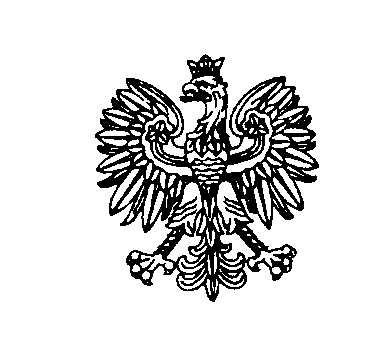 Białystok, dnia 12 marca 2024 rokuBiałystok, dnia 12 marca 2024 rokuBiałystok, dnia 12 marca 2024 rokuBiałystok, dnia 12 marca 2024 rokuBiałystok, dnia 12 marca 2024 roku                         ZastępcaKomendanta Wojewódzkiego Policji w Białymstoku                         ZastępcaKomendanta Wojewódzkiego Policji w Białymstoku                         ZastępcaKomendanta Wojewódzkiego Policji w BiałymstokuNr ofertyNazwa(firma)i adres WykonawcyCena/Liczba pkt w kryteriumcena = 60%Czas dojazdu /Liczba punktów w kryterium = 30%Dodatkowy pojazd do holowania/ Liczba punktów w kryterium = 10%Łączna liczba punktów1IWAN SERWIS Patryk IwaniukSłochy Annopolskie 83a17-300 Siemiatycze15.698,00 / 60,00 pkt55 min / 24,55 pktNie / 0 pkt84,55 pkt4JULA TRANS Grzegorz HańczukŻuniewo 717-306 Dziadkowice23.862,00 / 39,47 pkt45 min / 30 pktTak / 10 pkt79,47 pktNr ofertyNazwa(firma)i adres WykonawcyCena/Liczba pkt w kryteriumcena = 60%Czas dojazdu /Liczba punktów w kryterium = 30%Dodatkowy pojazd do holowania/ Liczba punktów w kryterium = 10%Łączna liczba punktów2MOTOFIRMA Robert Andrysewiczul. Ustronna 5015-161 Białystok8.150,00 / 60,00 pkt60 min / 30 pktTak / 10 pkt100,00 pktNr ofertyNazwa(firma)i adres WykonawcyCena/Liczba pkt w kryteriumcena = 60%Czas dojazdu /Liczba punktów w kryterium = 30%Dodatkowy pojazd do holowania/ Liczba punktów w kryterium = 10%Łączna liczba punktów3Usługi Motoryzacyjne Marek RytelewskiDługobórz, ul. Zambrowska 2118-300 Zambrów20.910,00 zł/60,00 pkt28 min/                  30 pktTak / 10 pkt100,00 pktNr ofertyNazwa(firma)i adres WykonawcyCena/Liczba pkt w kryteriumcena = 60%Czas dojazdu /Liczba punktów w kryterium = 30%Dodatkowy pojazd do holowania/ Liczba punktów w kryterium = 10%Łączna liczba punktów3Usługi Motoryzacyjne Marek RytelewskiDługobórz, ul. Zambrowska 2118-300 Zambrów18.450,00 zł/60,00 pkt28 min/                  30 pktTak / 10 pkt100,00 pktNr ofertyNazwa(firma)i adres WykonawcyCena/Liczba pkt w kryteriumcena = 60%Czas dojazdu /Liczba punktów w kryterium = 30%Dodatkowy pojazd do holowania/ Liczba punktów w kryterium = 10%Łączna liczba punktów2MOTOFIRMA Robert Andrysewiczul. Ustronna 5015-161 Białystok25.940,00 /   60,00 pkt90 min / 30 pktTak /10 pkt100,00 pkt5ARSEN Arkadiusz Krzysztof Aściukiewiczul. Górna 37, 17-100 Bielsk Podlaski63.520,00 /24,50 pkt90 min / 30 pktTak /10 pkt64,50 pktNr ofertyNazwa(firma)i adres WykonawcyCena/Liczba pkt w kryteriumcena = 60%Czas dojazdu /Liczba punktów w kryterium = 30%Dodatkowy pojazd do holowania/ Liczba punktów w kryterium = 10%Łączna liczba punktów3Usługi Motoryzacyjne Marek RytelewskiDługobórz, ul. Zambrowska 2118-300 Zambrów25.879,20/60,00 pkt44 min /30 pktTak / 10 pkt100,00 pktNr ofertyNazwa(firma)i adres WykonawcyCena/Liczba pkt w kryteriumcena = 60%Czas dojazdu /Liczba punktów w kryterium = 30%Dodatkowy pojazd do holowania/ Liczba punktów w kryterium = 10%Łączna liczba punktów3Usługi Motoryzacyjne Marek RytelewskiDługobórz, ul. Zambrowska 2118-300 Zambrów25.830,00/60,00 pkt44 min /30 pktTak / 10 pkt100,00 pkt